This liaison statement answers TSAG-LS32.A new liaison statement has been received from SG11.This liaison statement follows and the original file can be downloaded from the ITU ftp server at http://handle.itu.int/11.1002/ls/sp17-sg11-oLS-00206.docx.This liaison statement replies to TSAG-LS32.ITU-T Study Group 11 would like to thank TSAG for the incoming Liaison Statement (TSAG-LS32) on the invitation to update the latest activities with respect to the Resolution 96 and Resolution 97 of WTSA.The Annex A and Annex B below contain updates for these Resolutions based on the TSAG-TD410 and the discussion held during the SG11 meeting (Geneva, 1-10 May 2024).SG11 encourages TSAG to use this information accordingly.Annex AResolution 96 - ITU Telecommunication Standardization Sector studies for combating counterfeit telecommunication/information and communication technology devicesresolves1	to explore ways and means to combat and deter telecommunication/ICT device counterfeiting and tampering in order to protect industry, governments and consumers from counterfeit and tempered telecommunication/ICT devices;2	that Study Group 11 should be the lead study group in the area of combating counterfeit and tampered telecommunication/ICT devices,instructs the Director of the Telecommunication Standardization Bureau, in close collaboration with the Director of the Telecommunication Development Bureau1	to organize workshops and events across the ITU regions to promote the work in this field, involving all stakeholders and raising awareness of the impact of counterfeit and tampered telecommunication/ICT devices;2	to assist developing countries in preparing human resources to combat the spread of counterfeit and tampered telecommunication/ICT devices, by providing capacity-building and training opportunities;3	to work in close collaboration with relevant stakeholders, such as WTO, WIPO, WHO and WCO, on activities relating to combating counterfeit and tampered telecommunication/ICT devices, including restricting the trading, export and circulation of these telecommunication/ICT devices internationally;4	to coordinate activities relating to combating counterfeit and tampered telecommunication/ICT devices through study groups, focus groups and other related groups;5	to assist Member States in taking the necessary actions to apply relevant ITU-T Recommendations for combating counterfeit and tampered telecommunication/ICT devices, including the use of conformity assessment systems,instructs the Director of the Telecommunication Standardization Bureau1	to collaborate with industry associations, consortia and forums to identify possible technological measures, both software and hardware, that may be developed to deter tampering and the use and spread of counterfeit and tampered telecommunication/ICT devices;2	to submit the results of these activities to the ITU Council for its consideration and required action;3	to involve experts and external entities as appropriate;instructs the Director of the Telecommunication Standardization Bureau, in close collaboration with the Directors of the Radiocommunication and Telecommunication Development Bureaux1	to assist Member States in addressing their concerns with respect to counterfeit and tampered telecommunication/ICT devices, through information sharing at regional or global level, including conformity assessment systems;2	to assist all the membership, considering relevant ITU-T Recommendations, in taking the necessary actions to prevent or detect the tampering with and/or duplication of unique telecommunication/ICT device identifiers, interacting with other SDOs related to these matters,instructs Study Group 11 of the ITU Telecommunication Standardization Sector, in collaboration with other study groups concerned1	to continue developing Recommendations, technical reports and guidelines to address the problem of counterfeit and tampered ICT equipment and to support the Member States in anti-counterfeiting activities;2	to collect, analyse and exchange information about counterfeiting and tampering practices in the ICT sector, and how ICTs could be used as a tool to combat them;3	to study existing as well as new reliable, unique, persistent and secure identifiers, in collaboration with ITU-T Study Groups 2, 17 and 20, that have the potential to be used in combating counterfeit and tampered products and telecommunication/ICT devices, including their scope of application and level of security in the context of their possible duplication/cloning;4	to develop methods of assessing and verifying identifiers used for purposes of combating counterfeit production;5	with the involvement of relevant standardization organizations, to develop mechanisms as appropriate for identifying counterfeit production, by means of unique identifiers that are resistant to duplication and respond to confidentiality/security requirements;6	to study possible solutions, including frameworks to discover identity management information, that could support combating of counterfeit and tampered telecommunication/ICT devices;7	to identify a list of technologies/products, used for testing conformance with ITU-T Recommendations, in order to help in efforts to combat counterfeit ICT production,Annex BResolution 97 - Combating mobile telecommunication device theftresolves1	that ITU-T should explore all applicable solutions and develop ITU-T Recommendations to combat and deter mobile device theft and its negative effects, offering all interested parties a forum for encouraging discussion, member cooperation, the exchange of best practices and guidelines and the dissemination of information on combating mobile device theft;2	that ITU-T should, in collaboration with the relevant standards organizations, develop solutions to address the problem of replication of unique identifiers;3	that ITU-Т Study Group 11 should be the lead study group at ITU-T on activities relating to combating mobile telecommunication device theft,instructs the Director of the Telecommunication Standardization Bureau, in collaboration with the Directors of the Radiocommunication Bureau and Telecommunication Development Bureau1	to compile and share information on best practices developed by industry or governments and promising trends in combating mobile device theft especially from regions where the rate of mobile phone theft has fallen, including statistics on their effectiveness;2	to facilitate, in collaboration with industry organizations and standards development organizations (SDOs), the standardization and dissemination of Recommendations, technical reports and guidelines to combat mobile device theft and its negative effects, specifically regarding the exchange of identifiers of mobile devices reported stolen or lost, and to prevent lost or stolen mobile devices from accessing mobile networks;3	to consult with the Sector's relevant study groups, manufacturers of mobile devices, manufacturers of telecommunication network components, operators, telecommunication SDOs as well as developers of promising technologies related to these matters, in order to identify existing and future technological measures, both software and hardware, to mitigate the consequences of the use of stolen mobile devices;4	to provide assistance, within ITU-T's expertise and within available resources, as appropriate, in cooperation with relevant organizations, to Member States, if so requested, in order to reduce mobile device theft and the use of stolen mobile devices in their countries;5	to share information and experiences on how to control tampering (unauthorized changing) of unique mobile telecommunication/ICT device identifiers and prevent tampered devices from accessing mobile networks,instructs Study Groups 11 and 17 of the ITU Telecommunication Standardization Sector, within their mandates and in collaboration with other interested study groups,1	to develop Recommendations, technical reports and guidelines to address the problem of mobile telecommunication device theft and its negative effects;2	to study any possible solutions to combat the use of stolen mobile telecommunication devices with tampered (changed without authorization) identities and to prevent them from accessing the mobile network;3	to study any technologies that can be used as a tool for combating mobile telecommunication device theft;4	to draw up a list of identifiers used in mobile telecommunication/ICT devices,__________________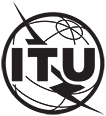 INTERNATIONAL TELECOMMUNICATION UNIONTELECOMMUNICATION STANDARDIZATION SECTORSTUDY PERIOD 2022-2024INTERNATIONAL TELECOMMUNICATION UNIONTELECOMMUNICATION STANDARDIZATION SECTORSTUDY PERIOD 2022-2024INTERNATIONAL TELECOMMUNICATION UNIONTELECOMMUNICATION STANDARDIZATION SECTORSTUDY PERIOD 2022-2024TSAG-TD578INTERNATIONAL TELECOMMUNICATION UNIONTELECOMMUNICATION STANDARDIZATION SECTORSTUDY PERIOD 2022-2024INTERNATIONAL TELECOMMUNICATION UNIONTELECOMMUNICATION STANDARDIZATION SECTORSTUDY PERIOD 2022-2024INTERNATIONAL TELECOMMUNICATION UNIONTELECOMMUNICATION STANDARDIZATION SECTORSTUDY PERIOD 2022-2024TSAGINTERNATIONAL TELECOMMUNICATION UNIONTELECOMMUNICATION STANDARDIZATION SECTORSTUDY PERIOD 2022-2024INTERNATIONAL TELECOMMUNICATION UNIONTELECOMMUNICATION STANDARDIZATION SECTORSTUDY PERIOD 2022-2024INTERNATIONAL TELECOMMUNICATION UNIONTELECOMMUNICATION STANDARDIZATION SECTORSTUDY PERIOD 2022-2024Original: EnglishQuestion(s):Question(s):N/AN/AGeneva, 29 July - 2 August 2024TD
(Ref.: SG11-LS206)TD
(Ref.: SG11-LS206)TD
(Ref.: SG11-LS206)TD
(Ref.: SG11-LS206)TD
(Ref.: SG11-LS206)Source:Source:ITU-T Study Group 11ITU-T Study Group 11ITU-T Study Group 11Title:Title:LS/r on latest WTSA Action Plan and draft “WTSA preparation guideline on Resolutions” (reply TSAG-LS32) [from ITU-T SG11]LS/r on latest WTSA Action Plan and draft “WTSA preparation guideline on Resolutions” (reply TSAG-LS32) [from ITU-T SG11]LS/r on latest WTSA Action Plan and draft “WTSA preparation guideline on Resolutions” (reply TSAG-LS32) [from ITU-T SG11]LIAISON STATEMENTLIAISON STATEMENTLIAISON STATEMENTLIAISON STATEMENTLIAISON STATEMENTFor action to:For action to:For action to:TSAGTSAGFor information to:For information to:For information to:--Approval:Approval:Approval:ITU-T Study Group 11 meeting (Geneva, 10 May 2024)ITU-T Study Group 11 meeting (Geneva, 10 May 2024)Deadline:Deadline:Deadline:N/AN/AContact:Contact:Contact:João Alexandre Zanon
BrazilTel:+55-61-2312-2508
Email: zanon@anatel.gov.br  Contact:Contact:Contact:Biren Karmakar
Centre for Development of Telematics (C-DOT)
IndiaTel: +91-11-26598474
 Email: biren@cdot.in Contact:Contact:Contact:Kofi Ntim Yeboah-Kordieh
National Communications Authority
GhanaE-mail: kofi.yeboah-kordieh@nca.org.gh INTERNATIONAL TELECOMMUNICATION UNIONTELECOMMUNICATION
STANDARDIZATION SECTORSTUDY PERIOD 2022-2024INTERNATIONAL TELECOMMUNICATION UNIONTELECOMMUNICATION
STANDARDIZATION SECTORSTUDY PERIOD 2022-2024INTERNATIONAL TELECOMMUNICATION UNIONTELECOMMUNICATION
STANDARDIZATION SECTORSTUDY PERIOD 2022-2024INTERNATIONAL TELECOMMUNICATION UNIONTELECOMMUNICATION
STANDARDIZATION SECTORSTUDY PERIOD 2022-2024SG11-LS206SG11-LS206INTERNATIONAL TELECOMMUNICATION UNIONTELECOMMUNICATION
STANDARDIZATION SECTORSTUDY PERIOD 2022-2024INTERNATIONAL TELECOMMUNICATION UNIONTELECOMMUNICATION
STANDARDIZATION SECTORSTUDY PERIOD 2022-2024INTERNATIONAL TELECOMMUNICATION UNIONTELECOMMUNICATION
STANDARDIZATION SECTORSTUDY PERIOD 2022-2024INTERNATIONAL TELECOMMUNICATION UNIONTELECOMMUNICATION
STANDARDIZATION SECTORSTUDY PERIOD 2022-2024STUDY GROUP 11STUDY GROUP 11INTERNATIONAL TELECOMMUNICATION UNIONTELECOMMUNICATION
STANDARDIZATION SECTORSTUDY PERIOD 2022-2024INTERNATIONAL TELECOMMUNICATION UNIONTELECOMMUNICATION
STANDARDIZATION SECTORSTUDY PERIOD 2022-2024INTERNATIONAL TELECOMMUNICATION UNIONTELECOMMUNICATION
STANDARDIZATION SECTORSTUDY PERIOD 2022-2024INTERNATIONAL TELECOMMUNICATION UNIONTELECOMMUNICATION
STANDARDIZATION SECTORSTUDY PERIOD 2022-2024Original: EnglishOriginal: EnglishQuestion(s):Question(s):Question(s):All/11All/11Geneva, 1-10 May 2024Geneva, 1-10 May 2024LSLSLSLSLSLSLSSource:Source:Source:ITU-T Study Group 11ITU-T Study Group 11ITU-T Study Group 11ITU-T Study Group 11Title:Title:Title:LS/r on latest WTSA Action Plan and draft “WTSA preparation guideline on Resolutions” (reply TSAG-LS32) [to TSAG]LS/r on latest WTSA Action Plan and draft “WTSA preparation guideline on Resolutions” (reply TSAG-LS32) [to TSAG]LS/r on latest WTSA Action Plan and draft “WTSA preparation guideline on Resolutions” (reply TSAG-LS32) [to TSAG]LS/r on latest WTSA Action Plan and draft “WTSA preparation guideline on Resolutions” (reply TSAG-LS32) [to TSAG]LIAISON STATEMENTLIAISON STATEMENTLIAISON STATEMENTLIAISON STATEMENTLIAISON STATEMENTLIAISON STATEMENTLIAISON STATEMENTLIAISON STATEMENTFor action to:For action to:For action to:For action to:TSAGTSAGTSAGTSAGFor information to:For information to:For information to:For information to:Approval:Approval:Approval:Approval:ITU-T Study Group 11 meeting (Geneva, 10 May 2024)ITU-T Study Group 11 meeting (Geneva, 10 May 2024)ITU-T Study Group 11 meeting (Geneva, 10 May 2024)ITU-T Study Group 11 meeting (Geneva, 10 May 2024)Deadline:Deadline:Deadline:Deadline:N/AN/AN/AN/AContact:Contact:João Alexandre Zanon
BrazilJoão Alexandre Zanon
BrazilJoão Alexandre Zanon
BrazilJoão Alexandre Zanon
BrazilTel:	+55-61-2312-2508
Email:	zanon@anatel.gov.brContact:Contact:Biren Karmakar
Centre for Development of Telematics
(C-DOT)
IndiaBiren Karmakar
Centre for Development of Telematics
(C-DOT)
IndiaBiren Karmakar
Centre for Development of Telematics
(C-DOT)
IndiaBiren Karmakar
Centre for Development of Telematics
(C-DOT)
IndiaTel: +91-11-26598474
Email: biren@cdot.inContact:Contact:Kofi Ntim Yeboah-Kordieh
National Communications Authority
GhanaKofi Ntim Yeboah-Kordieh
National Communications Authority
GhanaKofi Ntim Yeboah-Kordieh
National Communications Authority
GhanaKofi Ntim Yeboah-Kordieh
National Communications Authority
GhanaE-mail: kofi.yeboah-kordieh@nca.org.ghAbstract:This Liaison Statement aims to reply TSAG-LS32 in order to inform TSAG about the updated information of Q15/11 activities related to Resolution 96 and Resolution 97 of WTSA.Action ItemActionMilestonePeriodic goals metCompleted96-01All ITU-T study groups to explore ways and means to combat and deter telecommunication/ICT device counterfeiting and tampering in order to protect industry, governments and consumers from counterfeit and tempered telecommunication/ICT devices (resolves 1)Ongoing√96-01SG11 started consumer centric framework for combating counterfeit and stolen ICT mobile devices and SG11 continues its studies related to central equipment identity register (CEIR). A new work item has been started for Recommendation Q.GIR aiming to detect counterfeiting devices while importing to any country. All achievements and activities are available on dedicated webpage https://itu.int/go/CS-ICT.SG11 started consumer centric framework for combating counterfeit and stolen ICT mobile devices and SG11 continues its studies related to central equipment identity register (CEIR). A new work item has been started for Recommendation Q.GIR aiming to detect counterfeiting devices while importing to any country. All achievements and activities are available on dedicated webpage https://itu.int/go/CS-ICT.SG11 started consumer centric framework for combating counterfeit and stolen ICT mobile devices and SG11 continues its studies related to central equipment identity register (CEIR). A new work item has been started for Recommendation Q.GIR aiming to detect counterfeiting devices while importing to any country. All achievements and activities are available on dedicated webpage https://itu.int/go/CS-ICT.SG11 started consumer centric framework for combating counterfeit and stolen ICT mobile devices and SG11 continues its studies related to central equipment identity register (CEIR). A new work item has been started for Recommendation Q.GIR aiming to detect counterfeiting devices while importing to any country. All achievements and activities are available on dedicated webpage https://itu.int/go/CS-ICT.96-02SG11 is the lead study group in the area of combating counterfeit and tampered telecommunication/ICT devices (resolves 2)Ongoing√96-02See 96-01.See 96-01.See 96-01.See 96-01.96-03TSBDir to organize workshops and events across the ITU regions to promote the work in this field, involving all stakeholders and raising awareness of the impact of counterfeit and tampered telecommunication/ICT devices (instructs TSBDir 1)Ongoing√96-03In February 2023, ITU started a series of Webinars and Workshops related to combating counterfeiting and stolen ICT devices. The first Episode “Existing challenges and solutions on combating counterfeiting of ICT devices” was held on 15 February 2023.All workshops and webinars as well as all outcomes and ongoing activities related to combating counterfeiting are listed on dedicated webpage https://itu.int/go/CS-ICT.ITU Workshop on combating counterfeiting and stolen ICT devices Episode 2 was conducted on 13th October 2023, https://itu.int/go/WS-CS-02;In February 2023, ITU started a series of Webinars and Workshops related to combating counterfeiting and stolen ICT devices. The first Episode “Existing challenges and solutions on combating counterfeiting of ICT devices” was held on 15 February 2023.All workshops and webinars as well as all outcomes and ongoing activities related to combating counterfeiting are listed on dedicated webpage https://itu.int/go/CS-ICT.ITU Workshop on combating counterfeiting and stolen ICT devices Episode 2 was conducted on 13th October 2023, https://itu.int/go/WS-CS-02;In February 2023, ITU started a series of Webinars and Workshops related to combating counterfeiting and stolen ICT devices. The first Episode “Existing challenges and solutions on combating counterfeiting of ICT devices” was held on 15 February 2023.All workshops and webinars as well as all outcomes and ongoing activities related to combating counterfeiting are listed on dedicated webpage https://itu.int/go/CS-ICT.ITU Workshop on combating counterfeiting and stolen ICT devices Episode 2 was conducted on 13th October 2023, https://itu.int/go/WS-CS-02;In February 2023, ITU started a series of Webinars and Workshops related to combating counterfeiting and stolen ICT devices. The first Episode “Existing challenges and solutions on combating counterfeiting of ICT devices” was held on 15 February 2023.All workshops and webinars as well as all outcomes and ongoing activities related to combating counterfeiting are listed on dedicated webpage https://itu.int/go/CS-ICT.ITU Workshop on combating counterfeiting and stolen ICT devices Episode 2 was conducted on 13th October 2023, https://itu.int/go/WS-CS-02;96-04TSBDir to assist developing countries in preparing human resources to combat the spread of counterfeit and tampered telecommunication/ICT devices, by providing capacity-building and training opportunities (instructs TSBDir 2)Ongoing√96-04All workshops and webinars as well as all outcomes and ongoing activities related to combating counterfeiting are listed on dedicated webpage https://itu.int/go/CS-ICT.All workshops and webinars as well as all outcomes and ongoing activities related to combating counterfeiting are listed on dedicated webpage https://itu.int/go/CS-ICT.All workshops and webinars as well as all outcomes and ongoing activities related to combating counterfeiting are listed on dedicated webpage https://itu.int/go/CS-ICT.All workshops and webinars as well as all outcomes and ongoing activities related to combating counterfeiting are listed on dedicated webpage https://itu.int/go/CS-ICT.96-05TSBDir to work in close collaboration with relevant stakeholders, such as WTO, WIPO, WHO and WCO, on activities relating to combating counterfeit and tampered telecommunication/ICT devices, including restricting the trading, export and circulation of these telecommunication/ICT devices internationally (instructs TSBDir 3)Ongoing√96-05TSB participates in Coordination Meeting with IGOs Working in the Area of Building Respect for Intellectual Property (IP) and keeps them informed about ongoing activities on combating counterfeiting and mobile device theft.TSB participates in Coordination Meeting with IGOs Working in the Area of Building Respect for Intellectual Property (IP) and keeps them informed about ongoing activities on combating counterfeiting and mobile device theft.TSB participates in Coordination Meeting with IGOs Working in the Area of Building Respect for Intellectual Property (IP) and keeps them informed about ongoing activities on combating counterfeiting and mobile device theft.TSB participates in Coordination Meeting with IGOs Working in the Area of Building Respect for Intellectual Property (IP) and keeps them informed about ongoing activities on combating counterfeiting and mobile device theft.96-06TSBDir to coordinate activities relating to combating counterfeit and tampered telecommunication/ICT devices through study groups, focus groups and other related groups (instructs TSBDir 4)Ongoing√96-06See 96-01.See 96-01.See 96-01.See 96-01.96-07TSBDir to assist Member States in taking the necessary actions to apply relevant ITU-T Recommendations for combating counterfeit and tampered telecommunication/ICT devices, including the use of conformity assessment systems (instructs TSBDir 5)Ongoing√96-07In February 2023, ITU organized webinar on combating counterfeiting and stolen ICT devices- Episode 1: "Existing challenges and solutions on combating counterfeiting of ICT devices".In October 2023, ITU organized workshop on combating counterfeiting and stolen ICT devices : Episode 2: "Global approaches on combating counterfeiting of Telecommunication/ICT devices and mobile device theft".Based on decision taken by SG11 in October 2023, TSB issued the Circular 181 which calls for updating use cases on the combat of counterfeit ICT and/or stolen mobile devices and implementation of Central Equipment Identity Register (CEIR). Several feedback were received by SG11 in May 2024.In February 2023, ITU organized webinar on combating counterfeiting and stolen ICT devices- Episode 1: "Existing challenges and solutions on combating counterfeiting of ICT devices".In October 2023, ITU organized workshop on combating counterfeiting and stolen ICT devices : Episode 2: "Global approaches on combating counterfeiting of Telecommunication/ICT devices and mobile device theft".Based on decision taken by SG11 in October 2023, TSB issued the Circular 181 which calls for updating use cases on the combat of counterfeit ICT and/or stolen mobile devices and implementation of Central Equipment Identity Register (CEIR). Several feedback were received by SG11 in May 2024.In February 2023, ITU organized webinar on combating counterfeiting and stolen ICT devices- Episode 1: "Existing challenges and solutions on combating counterfeiting of ICT devices".In October 2023, ITU organized workshop on combating counterfeiting and stolen ICT devices : Episode 2: "Global approaches on combating counterfeiting of Telecommunication/ICT devices and mobile device theft".Based on decision taken by SG11 in October 2023, TSB issued the Circular 181 which calls for updating use cases on the combat of counterfeit ICT and/or stolen mobile devices and implementation of Central Equipment Identity Register (CEIR). Several feedback were received by SG11 in May 2024.In February 2023, ITU organized webinar on combating counterfeiting and stolen ICT devices- Episode 1: "Existing challenges and solutions on combating counterfeiting of ICT devices".In October 2023, ITU organized workshop on combating counterfeiting and stolen ICT devices : Episode 2: "Global approaches on combating counterfeiting of Telecommunication/ICT devices and mobile device theft".Based on decision taken by SG11 in October 2023, TSB issued the Circular 181 which calls for updating use cases on the combat of counterfeit ICT and/or stolen mobile devices and implementation of Central Equipment Identity Register (CEIR). Several feedback were received by SG11 in May 2024.96-08TSBDir to collaborate with industry associations, consortia and forums to identify possible technological measures, both software and hardware, that may be developed to deter tampering and the use and spread of counterfeit and tampered telecommunication/ICT devices (instructs TSBDir 1)Ongoing√96-08New industry members become associates to SG11. Currently, they initiated SG11 studies related on central equipment identity register (CEIR) and Global IMEI Registry (GIR). SG11 started several work items on this subject matter.New industry members become associates to SG11. Currently, they initiated SG11 studies related on central equipment identity register (CEIR) and Global IMEI Registry (GIR). SG11 started several work items on this subject matter.New industry members become associates to SG11. Currently, they initiated SG11 studies related on central equipment identity register (CEIR) and Global IMEI Registry (GIR). SG11 started several work items on this subject matter.New industry members become associates to SG11. Currently, they initiated SG11 studies related on central equipment identity register (CEIR) and Global IMEI Registry (GIR). SG11 started several work items on this subject matter.96-09TSBDir to submit the results of these activities to the ITU Council for its consideration and required action (instructs TSBDir 2)Council 2024√96-09The updates are highlighted in the TSB Director progress report.The updates are highlighted in the TSB Director progress report.The updates are highlighted in the TSB Director progress report.The updates are highlighted in the TSB Director progress report.96-10TSBDir to involve experts and external entities as appropriate (instructs TSBDir 3)Ongoing√96-10ITU works in collaboration with relevant stakeholders.ITU works in collaboration with relevant stakeholders.ITU works in collaboration with relevant stakeholders.ITU works in collaboration with relevant stakeholders.96-11TSBDir to assist Member States in addressing their concerns with respect to counterfeit and tampered telecommunication/ICT devices, through information sharing at regional or global level, including conformity assessment systems (instructs TSBDir 1)Ongoing√96-11All information about SG11 activities on combating counterfeiting and stolen mobile devices are highlighted on dedicated webpage https://itu.int/go/CS-ICT.All information about SG11 activities on combating counterfeiting and stolen mobile devices are highlighted on dedicated webpage https://itu.int/go/CS-ICT.All information about SG11 activities on combating counterfeiting and stolen mobile devices are highlighted on dedicated webpage https://itu.int/go/CS-ICT.All information about SG11 activities on combating counterfeiting and stolen mobile devices are highlighted on dedicated webpage https://itu.int/go/CS-ICT.96-12TSBDir to assist all the membership, considering relevant ITU-T Recommendations, in taking the necessary actions to prevent or detect the tampering with and/or duplication of unique telecommunication/ICT device identifiers, interacting with other SDOs related to these matters (instructs TSBDir 2)Ongoing√96-12In February 2023, ITU started a series of Webinars and Workshops related to combating counterfeiting and stolen ICT devices. The first Episode “Existing challenges and solutions on combating counterfeiting of ICT devices” (15 February 2023) summarized the existing issues and challenges on circulation of counterfeit ICT devices that different stakeholders face for the time being and highlighted on how implementations of relevant ITU-T Recommendations which may help with combating such issues.ITU Workshop on combating counterfeiting and stolen ICT devices Episode 2 was conducted on 13th October 2023, https://itu.int/go/WS-CS-02;This workshop played a significant role in bringing together different key stakeholders including representatives of various international organizations to address the growing concern of counterfeiting in the field of Information and Communication Technology (ICT) devices, as well as theft of mobile devices. The workshop provided a platform for fruitful discussions, knowledge exchange, and the development of implementable recommendations to enhance the global response to the counterfeit ICT devices menace and mobile device theft.In February 2023, ITU started a series of Webinars and Workshops related to combating counterfeiting and stolen ICT devices. The first Episode “Existing challenges and solutions on combating counterfeiting of ICT devices” (15 February 2023) summarized the existing issues and challenges on circulation of counterfeit ICT devices that different stakeholders face for the time being and highlighted on how implementations of relevant ITU-T Recommendations which may help with combating such issues.ITU Workshop on combating counterfeiting and stolen ICT devices Episode 2 was conducted on 13th October 2023, https://itu.int/go/WS-CS-02;This workshop played a significant role in bringing together different key stakeholders including representatives of various international organizations to address the growing concern of counterfeiting in the field of Information and Communication Technology (ICT) devices, as well as theft of mobile devices. The workshop provided a platform for fruitful discussions, knowledge exchange, and the development of implementable recommendations to enhance the global response to the counterfeit ICT devices menace and mobile device theft.In February 2023, ITU started a series of Webinars and Workshops related to combating counterfeiting and stolen ICT devices. The first Episode “Existing challenges and solutions on combating counterfeiting of ICT devices” (15 February 2023) summarized the existing issues and challenges on circulation of counterfeit ICT devices that different stakeholders face for the time being and highlighted on how implementations of relevant ITU-T Recommendations which may help with combating such issues.ITU Workshop on combating counterfeiting and stolen ICT devices Episode 2 was conducted on 13th October 2023, https://itu.int/go/WS-CS-02;This workshop played a significant role in bringing together different key stakeholders including representatives of various international organizations to address the growing concern of counterfeiting in the field of Information and Communication Technology (ICT) devices, as well as theft of mobile devices. The workshop provided a platform for fruitful discussions, knowledge exchange, and the development of implementable recommendations to enhance the global response to the counterfeit ICT devices menace and mobile device theft.In February 2023, ITU started a series of Webinars and Workshops related to combating counterfeiting and stolen ICT devices. The first Episode “Existing challenges and solutions on combating counterfeiting of ICT devices” (15 February 2023) summarized the existing issues and challenges on circulation of counterfeit ICT devices that different stakeholders face for the time being and highlighted on how implementations of relevant ITU-T Recommendations which may help with combating such issues.ITU Workshop on combating counterfeiting and stolen ICT devices Episode 2 was conducted on 13th October 2023, https://itu.int/go/WS-CS-02;This workshop played a significant role in bringing together different key stakeholders including representatives of various international organizations to address the growing concern of counterfeiting in the field of Information and Communication Technology (ICT) devices, as well as theft of mobile devices. The workshop provided a platform for fruitful discussions, knowledge exchange, and the development of implementable recommendations to enhance the global response to the counterfeit ICT devices menace and mobile device theft.96-13SG11 to continue developing Recommendations, technical reports and guidelines to address the problem of counterfeit and tampered ICT equipment and to support the Member States in anti-counterfeiting activities (instructs SG11 1)Ongoing√96-13SG11: see 96-01.SG11: see 96-01.SG11: see 96-01.SG11: see 96-01.96-14SG11 to collect, analyse and exchange information about counterfeiting and tampering practices in the ICT sector, and how ICTs could be used as a tool to combat them; (instructs SG11 2, 3)Ongoing√96-14SG11 approved ITU-T Q.Suppl.75 "Use Cases on the Combat of Counterfeit ICT and Stolen Mobile Devices". Currently, SG11 continues collecting use cases from ITU Members that reflects challenges, opportunities and results on the combat of multimedia content misappropriation.SG11 approved ITU-T Q.Suppl.75 "Use Cases on the Combat of Counterfeit ICT and Stolen Mobile Devices". Currently, SG11 continues collecting use cases from ITU Members that reflects challenges, opportunities and results on the combat of multimedia content misappropriation.SG11 approved ITU-T Q.Suppl.75 "Use Cases on the Combat of Counterfeit ICT and Stolen Mobile Devices". Currently, SG11 continues collecting use cases from ITU Members that reflects challenges, opportunities and results on the combat of multimedia content misappropriation.SG11 approved ITU-T Q.Suppl.75 "Use Cases on the Combat of Counterfeit ICT and Stolen Mobile Devices". Currently, SG11 continues collecting use cases from ITU Members that reflects challenges, opportunities and results on the combat of multimedia content misappropriation.96-15SG11 to study existing as well as new reliable, unique, persistent and secure identifiers, in collaboration with ITU-T Study Groups 2, 17 and 20, that have the potential to be used in combating counterfeit and tampered products and telecommunication/ICT devices, including their scope of application and level of security in the context of their possible duplication/cloning;and to develop methods of assessing and verifying identifiers used for purposes of combating counterfeit production (instructs SG11 3, 4)Ongoing√96-15In 2020, SG11 developed ITU-T Q.5052 “Addressing mobile devices with duplicate unique identifier”.In 2020, SG11 developed ITU-T Q.5052 “Addressing mobile devices with duplicate unique identifier”.In 2020, SG11 developed ITU-T Q.5052 “Addressing mobile devices with duplicate unique identifier”.In 2020, SG11 developed ITU-T Q.5052 “Addressing mobile devices with duplicate unique identifier”.96-16SG11 with the involvement of relevant standardization organizations, to develop mechanisms as appropriate for identifying counterfeit production, by means of unique identifiers that are resistant to duplication and respond to confidentiality/security requirements (instructs SG11 5)Ongoing√96-16SG11 already developed ITU-T Technical Report QTR-RLB-IMEI Reliability of International Mobile station Equipment Identity (IMEI) and ITU-T Q.5052 “Addressing mobile devices with duplicate unique identifier” for the above purpose and continuously working for the said mission.SG11 already developed ITU-T Technical Report QTR-RLB-IMEI Reliability of International Mobile station Equipment Identity (IMEI) and ITU-T Q.5052 “Addressing mobile devices with duplicate unique identifier” for the above purpose and continuously working for the said mission.SG11 already developed ITU-T Technical Report QTR-RLB-IMEI Reliability of International Mobile station Equipment Identity (IMEI) and ITU-T Q.5052 “Addressing mobile devices with duplicate unique identifier” for the above purpose and continuously working for the said mission.SG11 already developed ITU-T Technical Report QTR-RLB-IMEI Reliability of International Mobile station Equipment Identity (IMEI) and ITU-T Q.5052 “Addressing mobile devices with duplicate unique identifier” for the above purpose and continuously working for the said mission.96-17SG11 to study possible solutions, including frameworks to discover identity management information, that could support combating of counterfeit and tampered telecommunication/ICT devices (instructs SG11 6)Ongoing√96-17SG11 continues its studies related to the equipment identity register (EIR). Among them is the published  supplement 76 (Ex Q.Sup.CEIR-EIR-int) “Common approaches and interfaces for data exchange between CEIR and EIR” which aims to identify current industry approach on the data exchange between central equipment identity register (CEIR) and EIR.In July 2022, SG11 started a new work item Q.CEIR “Technical requirement, interfaces and generic functions of CEIR”.In Oct 2023, SG11 started a new work item Q.GIR “Technical requirement and implementation strategy for Global International Mobile Equipment Identity Registry”.SG11 continues its studies related to the equipment identity register (EIR). Among them is the published  supplement 76 (Ex Q.Sup.CEIR-EIR-int) “Common approaches and interfaces for data exchange between CEIR and EIR” which aims to identify current industry approach on the data exchange between central equipment identity register (CEIR) and EIR.In July 2022, SG11 started a new work item Q.CEIR “Technical requirement, interfaces and generic functions of CEIR”.In Oct 2023, SG11 started a new work item Q.GIR “Technical requirement and implementation strategy for Global International Mobile Equipment Identity Registry”.SG11 continues its studies related to the equipment identity register (EIR). Among them is the published  supplement 76 (Ex Q.Sup.CEIR-EIR-int) “Common approaches and interfaces for data exchange between CEIR and EIR” which aims to identify current industry approach on the data exchange between central equipment identity register (CEIR) and EIR.In July 2022, SG11 started a new work item Q.CEIR “Technical requirement, interfaces and generic functions of CEIR”.In Oct 2023, SG11 started a new work item Q.GIR “Technical requirement and implementation strategy for Global International Mobile Equipment Identity Registry”.SG11 continues its studies related to the equipment identity register (EIR). Among them is the published  supplement 76 (Ex Q.Sup.CEIR-EIR-int) “Common approaches and interfaces for data exchange between CEIR and EIR” which aims to identify current industry approach on the data exchange between central equipment identity register (CEIR) and EIR.In July 2022, SG11 started a new work item Q.CEIR “Technical requirement, interfaces and generic functions of CEIR”.In Oct 2023, SG11 started a new work item Q.GIR “Technical requirement and implementation strategy for Global International Mobile Equipment Identity Registry”.96-18SG11 to identify a list of technologies/products, used for testing conformance with ITU-T Recommendations, in order to help in efforts to combat counterfeit ICT production (instructs SG11 7)Ongoing√96-18SG11 prepared a Supplement document (Q.Supplement.75) to collect the use cases provided by ITU Members that reflects challenges, opportunities and results on the combat of counterfeit ICT and stolen mobile devices. This will help gathering information on different methods which are being used by different nations to combat counterfeited ICT devices. SG11 also published Recommendation Q.5050 “Framework for solutions to combat counterfeit ICT devices” – which contains non-exhaustive overview of some efforts by different industries to enhance device security that can contribute towards making counterfeiting more difficult.SG11 prepared a Supplement document (Q.Supplement.75) to collect the use cases provided by ITU Members that reflects challenges, opportunities and results on the combat of counterfeit ICT and stolen mobile devices. This will help gathering information on different methods which are being used by different nations to combat counterfeited ICT devices. SG11 also published Recommendation Q.5050 “Framework for solutions to combat counterfeit ICT devices” – which contains non-exhaustive overview of some efforts by different industries to enhance device security that can contribute towards making counterfeiting more difficult.SG11 prepared a Supplement document (Q.Supplement.75) to collect the use cases provided by ITU Members that reflects challenges, opportunities and results on the combat of counterfeit ICT and stolen mobile devices. This will help gathering information on different methods which are being used by different nations to combat counterfeited ICT devices. SG11 also published Recommendation Q.5050 “Framework for solutions to combat counterfeit ICT devices” – which contains non-exhaustive overview of some efforts by different industries to enhance device security that can contribute towards making counterfeiting more difficult.SG11 prepared a Supplement document (Q.Supplement.75) to collect the use cases provided by ITU Members that reflects challenges, opportunities and results on the combat of counterfeit ICT and stolen mobile devices. This will help gathering information on different methods which are being used by different nations to combat counterfeited ICT devices. SG11 also published Recommendation Q.5050 “Framework for solutions to combat counterfeit ICT devices” – which contains non-exhaustive overview of some efforts by different industries to enhance device security that can contribute towards making counterfeiting more difficult.Action ItemActionMilestonePeriodic goals metCompleted97-01ITU-T SGs should explore all applicable solutions and develop ITU-T Recommendations to combat and deter mobile device theft and its negative effects, offering all interested parties a forum for encouraging discussion, member cooperation, the exchange of best practices and guidelines and the dissemination of information on combating mobile device theft (resolves 1)Ongoing√97-01All solutions regarding mobile device theft, which were developed by SG11, are listed in ITU-T Q.Suppl.74 “Roadmap for the Q.5050-series - Combat of Counterfeit ICT and Stolen Mobile Devices”. SG11 continues its studies related to the equipment identity register (EIR) which might be used as a tool to prevent spreading of stolen mobile devices. All information is available on dedicated webpage at: https://itu.int/go/CS-ICT.All solutions regarding mobile device theft, which were developed by SG11, are listed in ITU-T Q.Suppl.74 “Roadmap for the Q.5050-series - Combat of Counterfeit ICT and Stolen Mobile Devices”. SG11 continues its studies related to the equipment identity register (EIR) which might be used as a tool to prevent spreading of stolen mobile devices. All information is available on dedicated webpage at: https://itu.int/go/CS-ICT.All solutions regarding mobile device theft, which were developed by SG11, are listed in ITU-T Q.Suppl.74 “Roadmap for the Q.5050-series - Combat of Counterfeit ICT and Stolen Mobile Devices”. SG11 continues its studies related to the equipment identity register (EIR) which might be used as a tool to prevent spreading of stolen mobile devices. All information is available on dedicated webpage at: https://itu.int/go/CS-ICT.All solutions regarding mobile device theft, which were developed by SG11, are listed in ITU-T Q.Suppl.74 “Roadmap for the Q.5050-series - Combat of Counterfeit ICT and Stolen Mobile Devices”. SG11 continues its studies related to the equipment identity register (EIR) which might be used as a tool to prevent spreading of stolen mobile devices. All information is available on dedicated webpage at: https://itu.int/go/CS-ICT.97-02ITU-T SGs should, in collaboration with the relevant standards organizations, develop solutions to address the problem of replication of unique identifiers (resolves 2)Ongoing√97-02In 2020, SG11 developed ITU-T Q.5052 “Addressing mobile devices with duplicate unique identifier”.In 2020, SG11 developed ITU-T Q.5052 “Addressing mobile devices with duplicate unique identifier”.In 2020, SG11 developed ITU-T Q.5052 “Addressing mobile devices with duplicate unique identifier”.In 2020, SG11 developed ITU-T Q.5052 “Addressing mobile devices with duplicate unique identifier”.97-03SG11 should be the lead study group at ITU-T on activities relating to combating mobile telecommunication device theft (resolves 3)Ongoing√97-03SG11 informs ITU SGs on the ongoing work related to mobile device theft and encourages their active participation on this matter.SG11 established an action plan for implementation of WTSA-20 Resolution 97.SG11 informs ITU SGs on the ongoing work related to mobile device theft and encourages their active participation on this matter.SG11 established an action plan for implementation of WTSA-20 Resolution 97.SG11 informs ITU SGs on the ongoing work related to mobile device theft and encourages their active participation on this matter.SG11 established an action plan for implementation of WTSA-20 Resolution 97.SG11 informs ITU SGs on the ongoing work related to mobile device theft and encourages their active participation on this matter.SG11 established an action plan for implementation of WTSA-20 Resolution 97.97-04TSBDir to compile and share information on best practices developed by industry or governments and promising trends in combating mobile device theft especially from regions where the rate of mobile phone theft has fallen, including statistics on their effectiveness (instructs TSBDir 1)Ongoing√97-04In February 2023, ITU organized webinar on combating counterfeiting and stolen ICT devices- Episode 1: "Existing challenges and solutions on combating counterfeiting of ICT devices".In October 2023, ITU organized workshop on combating counterfeiting and stolen ICT devices : Episode 2: "Global approaches on combating counterfeiting of Telecommunication/ICT devices and mobile device theft".Based on decision taken by SG11 in October 2023, TSB issued the Circular 181 which calls for updating use cases on the combat of counterfeit ICT and/or stolen mobile devices and implementation of Central Equipment Identity Register (CEIR). Several feedback were received by SG11 in May 2024.SG11 will follow up the plan for implementation of Resolution 97 (WTSA-20).All information is available on dedicated webpage at: https://itu.int/go/CS-ICT.In February 2023, ITU organized webinar on combating counterfeiting and stolen ICT devices- Episode 1: "Existing challenges and solutions on combating counterfeiting of ICT devices".In October 2023, ITU organized workshop on combating counterfeiting and stolen ICT devices : Episode 2: "Global approaches on combating counterfeiting of Telecommunication/ICT devices and mobile device theft".Based on decision taken by SG11 in October 2023, TSB issued the Circular 181 which calls for updating use cases on the combat of counterfeit ICT and/or stolen mobile devices and implementation of Central Equipment Identity Register (CEIR). Several feedback were received by SG11 in May 2024.SG11 will follow up the plan for implementation of Resolution 97 (WTSA-20).All information is available on dedicated webpage at: https://itu.int/go/CS-ICT.In February 2023, ITU organized webinar on combating counterfeiting and stolen ICT devices- Episode 1: "Existing challenges and solutions on combating counterfeiting of ICT devices".In October 2023, ITU organized workshop on combating counterfeiting and stolen ICT devices : Episode 2: "Global approaches on combating counterfeiting of Telecommunication/ICT devices and mobile device theft".Based on decision taken by SG11 in October 2023, TSB issued the Circular 181 which calls for updating use cases on the combat of counterfeit ICT and/or stolen mobile devices and implementation of Central Equipment Identity Register (CEIR). Several feedback were received by SG11 in May 2024.SG11 will follow up the plan for implementation of Resolution 97 (WTSA-20).All information is available on dedicated webpage at: https://itu.int/go/CS-ICT.In February 2023, ITU organized webinar on combating counterfeiting and stolen ICT devices- Episode 1: "Existing challenges and solutions on combating counterfeiting of ICT devices".In October 2023, ITU organized workshop on combating counterfeiting and stolen ICT devices : Episode 2: "Global approaches on combating counterfeiting of Telecommunication/ICT devices and mobile device theft".Based on decision taken by SG11 in October 2023, TSB issued the Circular 181 which calls for updating use cases on the combat of counterfeit ICT and/or stolen mobile devices and implementation of Central Equipment Identity Register (CEIR). Several feedback were received by SG11 in May 2024.SG11 will follow up the plan for implementation of Resolution 97 (WTSA-20).All information is available on dedicated webpage at: https://itu.int/go/CS-ICT.97-05TSBDir to facilitate, in collaboration with industry organizations and standards development organizations (SDOs), the standardization and dissemination of Recommendations, technical reports and guidelines to combat mobile device theft and its negative effects, specifically regarding the exchange of identifiers of mobile devices reported stolen or lost, and to prevent lost or stolen mobile devices from accessing mobile networks (instructs TSBDir 2)Ongoing√97-05SG11 will follow up the plan for implementation of Resolution 97 (WTSA-20).SG11 will follow up the plan for implementation of Resolution 97 (WTSA-20).SG11 will follow up the plan for implementation of Resolution 97 (WTSA-20).SG11 will follow up the plan for implementation of Resolution 97 (WTSA-20).97-06TSBDir to consult with the Sector's relevant study groups, manufacturers of mobile devices, manufacturers of telecommunication network components, operators, telecommunication SDOs as well as developers of promising technologies related to these matters, in order to identify existing and future technological measures, both software and hardware, to mitigate the consequences of the use of stolen mobile devices (instructs TSBDir 3)Ongoing√97-06SG11 follows-up the plan for implementation of Resolution 97 (WTSA-20). New members were involved in SG11 related activities following consultations and ITU Workshops.SG11 follows-up the plan for implementation of Resolution 97 (WTSA-20). New members were involved in SG11 related activities following consultations and ITU Workshops.SG11 follows-up the plan for implementation of Resolution 97 (WTSA-20). New members were involved in SG11 related activities following consultations and ITU Workshops.SG11 follows-up the plan for implementation of Resolution 97 (WTSA-20). New members were involved in SG11 related activities following consultations and ITU Workshops.97-07TSBDir to provide assistance, within ITU-T's expertise and within available resources, as appropriate, in cooperation with relevant organizations, to Member States, if so requested, in order to reduce mobile device theft and the use of stolen mobile devices in their countries (instructs TSBDir 4)Ongoing√97-07All information is available on dedicated webpage at: https://itu.int/go/CS-ICT.All information is available on dedicated webpage at: https://itu.int/go/CS-ICT.All information is available on dedicated webpage at: https://itu.int/go/CS-ICT.All information is available on dedicated webpage at: https://itu.int/go/CS-ICT.97-08SGs 11 and 17 to develop Recommendations, technical reports and guidelines to address the problem of mobile telecommunication device theft and its negative effects (instructs SGs11+17 1)Ongoing√97-08SG11 developed ITU-T Q-series Recommendation Q.5051 “Framework for combating the use of stolen mobile devices” for the above purpose and continuously working for the said mission.SG11 developed ITU-T Q-series Recommendation Q.5051 “Framework for combating the use of stolen mobile devices” for the above purpose and continuously working for the said mission.SG11 developed ITU-T Q-series Recommendation Q.5051 “Framework for combating the use of stolen mobile devices” for the above purpose and continuously working for the said mission.SG11 developed ITU-T Q-series Recommendation Q.5051 “Framework for combating the use of stolen mobile devices” for the above purpose and continuously working for the said mission.97-09SGs 11 and 17 to study any possible solutions to combat the use of stolen mobile telecommunication devices with tampered (changed without authorization) identities and to prevent them from accessing the mobile network (instructs SGs11+17 2)Ongoing√97-09SG11 developed ITU-T Technical Report QTR-RLB-IMEI Reliability of International Mobile station Equipment Identity (IMEI) and ITU-T Q.5052 “Addressing mobile devices with duplicate unique identifier” for the above purpose and continuously working for the said missionSG11 developed ITU-T Technical Report QTR-RLB-IMEI Reliability of International Mobile station Equipment Identity (IMEI) and ITU-T Q.5052 “Addressing mobile devices with duplicate unique identifier” for the above purpose and continuously working for the said missionSG11 developed ITU-T Technical Report QTR-RLB-IMEI Reliability of International Mobile station Equipment Identity (IMEI) and ITU-T Q.5052 “Addressing mobile devices with duplicate unique identifier” for the above purpose and continuously working for the said missionSG11 developed ITU-T Technical Report QTR-RLB-IMEI Reliability of International Mobile station Equipment Identity (IMEI) and ITU-T Q.5052 “Addressing mobile devices with duplicate unique identifier” for the above purpose and continuously working for the said mission97-10SGs 11 and 17 to study any technologies that can be used as a tool for combating mobile telecommunication device theft (instructs SGs11+17 3)Ongoing√97-10SG11 developed ITU-T Technical Report QTR-RLB-IMEI Reliability of International Mobile station Equipment Identity (IMEI) and ITU-T Q-series Recommendation Q.5051 “Framework for combating the use of stolen mobile devices” for the above purpose and continuously working for the said missionSG11 developed ITU-T Technical Report QTR-RLB-IMEI Reliability of International Mobile station Equipment Identity (IMEI) and ITU-T Q-series Recommendation Q.5051 “Framework for combating the use of stolen mobile devices” for the above purpose and continuously working for the said missionSG11 developed ITU-T Technical Report QTR-RLB-IMEI Reliability of International Mobile station Equipment Identity (IMEI) and ITU-T Q-series Recommendation Q.5051 “Framework for combating the use of stolen mobile devices” for the above purpose and continuously working for the said missionSG11 developed ITU-T Technical Report QTR-RLB-IMEI Reliability of International Mobile station Equipment Identity (IMEI) and ITU-T Q-series Recommendation Q.5051 “Framework for combating the use of stolen mobile devices” for the above purpose and continuously working for the said mission97-11SGs 11 and 17 to draw up a list of identifiers used in mobile telecommunication/ICT devices (instructs SGs11+17 4)Ongoing97-11This item was not tracked by SG11.This item was not tracked by SG11.This item was not tracked by SG11.This item was not tracked by SG11.97-12TSBDir to share information and experiences on how to control tampering (unauthorized changing) of unique mobile telecommunication/ICT device identifiers and prevent tampered devices from accessing mobile networks. (instructs TSBDir 5)Ongoing√97-12ITU organized several Workshops and Webinars where best practices and use cases were provided. All information is available on dedicated webpage at: https://itu.int/go/CS-ICT.ITU organized several Workshops and Webinars where best practices and use cases were provided. All information is available on dedicated webpage at: https://itu.int/go/CS-ICT.ITU organized several Workshops and Webinars where best practices and use cases were provided. All information is available on dedicated webpage at: https://itu.int/go/CS-ICT.ITU organized several Workshops and Webinars where best practices and use cases were provided. All information is available on dedicated webpage at: https://itu.int/go/CS-ICT.